Objectifs : parler d’une œuvre d’art, la décrire et donner son sentimentSélectionner une dizaine d’œuvres d’art et imprimer sur une feuille A4 toutes les miniatures.Préparer des listes de vocabulaire pour :La description de la toile (objets, formes, situation dans l’espace)Les sentimentsLes couleurs en françaisLes imprimer en grand format et les mettre chacune dans une enveloppe qui porte le titre de l’œuvre.Demander à chacun de choisir une enveloppe, de l’ouvrir et d’exprimer son sentiment dominant en quelques mots.  Prévoir 1 ou 2 œuvres en plus au cas où l’Origine du Monde tombe sur le plus timide de la classe.Mettre les élèves par deux, chaises dos à dos et demander à l’élève A de décrire son œuvre à l’élève B qui doit la dessiner sans poser de questions selon les instructions. Il ne pourra poser de questions qu’à la fin.On compare les œuvres.Distribution du vocabulaire des sentiments, pendant ce temps-là je récupère les œuvres et les retire des enveloppes. On étudie le vocabulaire Chacun choisit secrètement une œuvre et exprime son sentiment, rapidement, la classe doit deviner à quelle œuvre il se réfère.Tableau de Marie-Antoinette et ses enfants. Ecoute Par groupes de 2 on se décide chacun pour une œuvre. Etude de l’œuvre avec la fiche de questionsQu’est-ce que l’art ? https://www.youtube.com/watch?v=U_SImmpqMIs 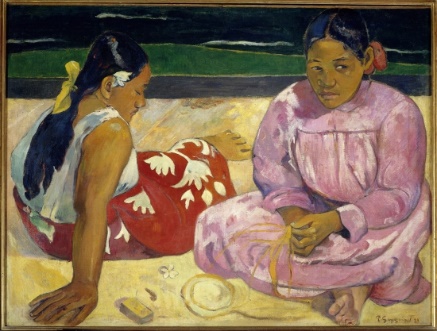 Femmes de Tahiti - Tableau de Paul Gauguin (1891), 69 x 91,5 cm. Musée d'Orsay, Paris. 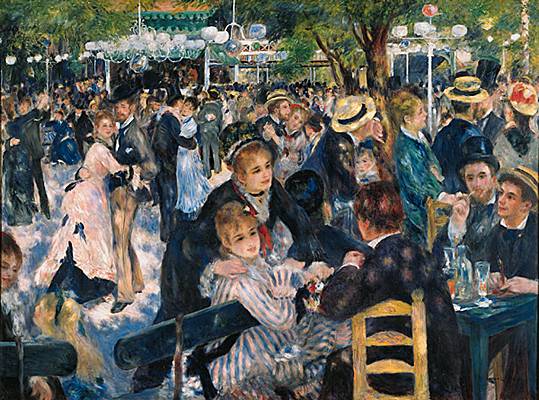 Bal du Moulin de la Galette - Tableau d'Auguste Renoir (1876). Huile sur toile, 131 × 175 cm. Musée d'Orsay, Paris. 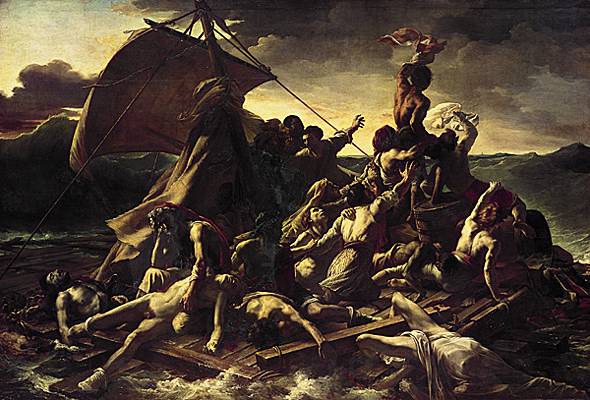 Le Radeau de la Méduse - Peinture de Théodore Géricault (1819). 4,91 x 7,16 m. Louvre, Paris. 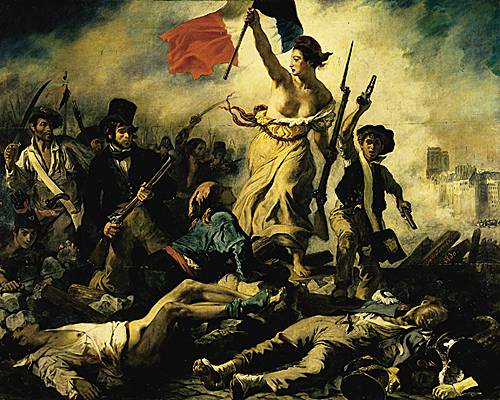 La Liberté guidant le Peuple - Peinture d'E. Delacroix (2,60 × 3,25 m, Louvre), parfois appelée la Barricade.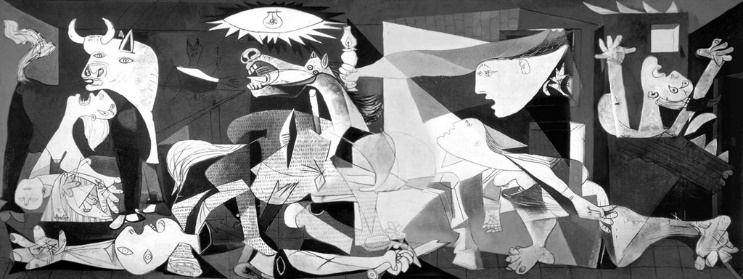 Guernica - Peinture de Pablo Picasso, réalisée en 1937 (musée national Centre d’art Reina Sofía, Madrid ; huile sur toile ; 3,49 × 7,76 m).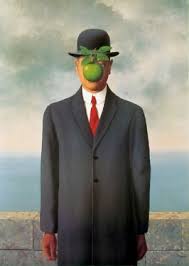 Le Fils de l'homme -  René Magritte, 1964, huile sur toile, 116 x 89 cm (collection privée)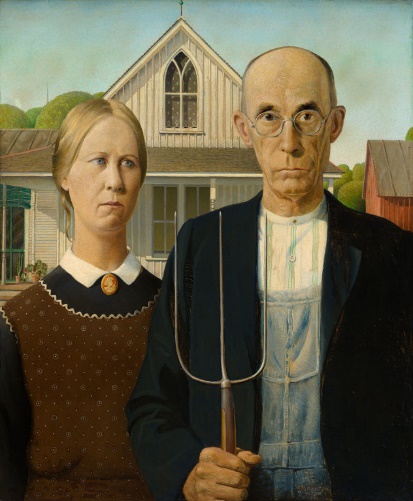 American Gothic  - Grant Wood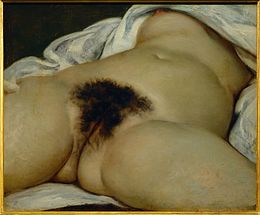 L’Origine du Monde – Gustave Courbet, 1866, huile sur toile de 46 cm par 55 cm, exposée au musée d'Orsay depuis 1995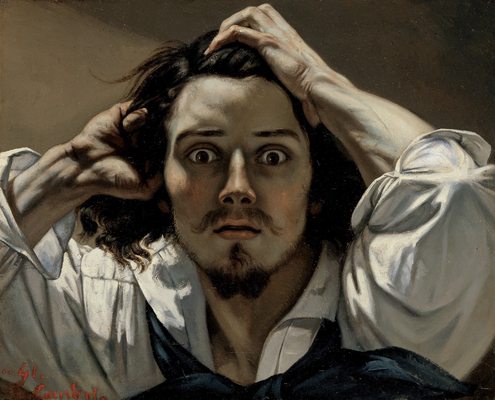 Le désespéré – Gustave Courbet, 1843-1845, huile sur toile, 45 x55cm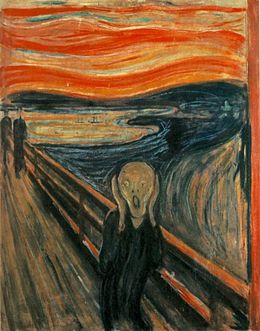 Le Cri – Edvard Munch 1893, Tempera sur carton, musée de Munch à Oslo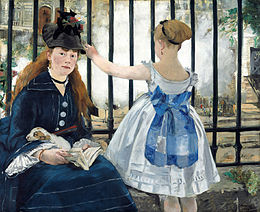 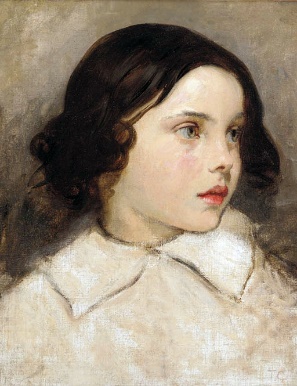 Etude de jeune fille – Thomas Couture (1815-1879), huile sur toile, collection privée 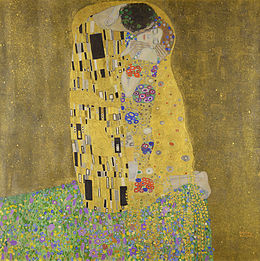 Le Baiser (1908), par Gustav Klimt. Peinture à l'huile. (Österreichische Galerie, Vienne.)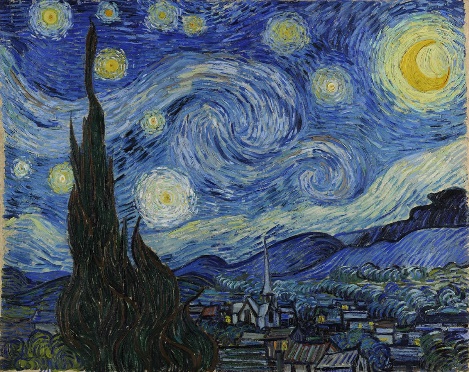 Nuit étoilée, Van Gogh, 1989, 74 x 92 cm Museum of Modern Art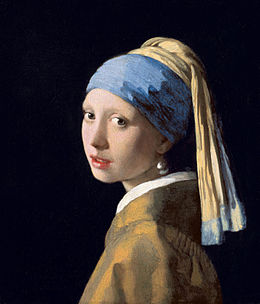 Jeune fille à la perle – Vermeer, 1665 huile sur toile, 44.5 x 39 cm, Mauritshuis, La Haye, Pays-Bas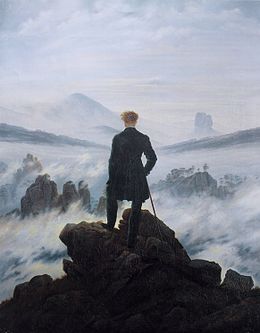 Le voyageur contemplant une mer sans nuages, Caspar David Friedrich 1818, huile sur toile, 94.4 x 74.8 cm Kunsthalle de Hambourg, Hambourg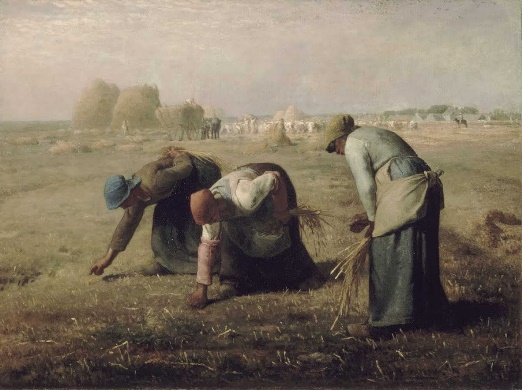 Les Glaneuses, Jean-François Millet, 1857, huile sur toile, 83.5 × 110 cm, Musée d’Orsay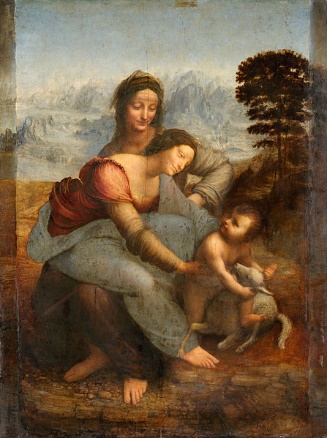 La Vierge, l’Enfant Jésus et Sainte Anne, Léonard de Vinci, 1503-1519, 168 x 130 cm, huile sur bois, musée du LouvreLe chemin de fer – Edouard Manet,  1892, 93.3 x 111.5 cm, National Gallery of Art, Washington